PŘIHLÁŠKA K MÍSTNÍMU POPLATKU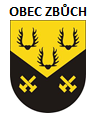 za odkládání komunálního odpadu z nemovité věci(Obecně závazná vyhláška Obce Zbůch č. 2/2021)PRO BYTOVÉ DOMY v katastru obce Zbůch a Červený ÚjezdPřihlášku uzavírá za celý bytový dům nebo vchod jedna odpovědná osoba (plátce místního poplatku, který jej následně rozpočítá): předseda SVJ, správce nebo jiná pověřená osoba.Bytový dům – číslo popisné (svozová adresa): ………………………………………………………………………………………………………………………………………………………………………………………………
Název SVJ (pokud existuje): …………………………………………………………………  IČ: ……………… Kontaktní osoba (předseda SVJ, správce domu nebo jiná pověřená osoba): …………………………………..……………………….…………………………….………………..….……..……………………………………… Datum narození: ………………………………………………………………….…….…………………….……..Zasílací adresa SVJ nebo odpovědné osoby:  ……..………………………………………..…..……..……..…………….………………………………………………………………………..………………………………….Počet osob žijících celkem v daném bytovém domě nebo vchodě:  NEPOŽADUJEME dodání nádoby, máme: 	         vlastní                                                                  po původním majiteli                   od svozové firmy                                                          120 l (plastová)                       počet ks ………………                                               240 l (plastová)        počet ks …….………..                                                       1100 l kontejner (plastový)         počet ks…………...…..--------------------------------------------------------------------------------------------------------------------------POŽADUJEME dodat nádobu/nádoby: 120 l (plastová)    počet ks…………………                                                                 240 l (plastová)  počet ks…………………                   	                   1100 l kontejner (plastový) počet ks…………………výměnou za tyto stávající nádoby (uveďte velikost a počet kusů): ..………………………………………...… …………………………………………………………………………………………………………………………..Ve Zbůchu dne: ……..……………………       Podpis kontaktní osoby: …………..…………………………Telefon: …….……………………………………………………………………………..……………………..……E-mail: …………………………..………………………………….…………………………………………..….Osobní údaje v tomto formuláři zpracovává Obec Zbůch na základě právní povinnosti a svého oprávněného zájmu. Osobní údaje budou zpracovávány pouze v souvislosti s místními poplatky a pouze po nezbytně nutnou dobu. Více k ochraně osobních údajů na webu obce: http://www.zbuch.cz  v sekci GPDR „Prohlášení o zpracování osobních údajů“.